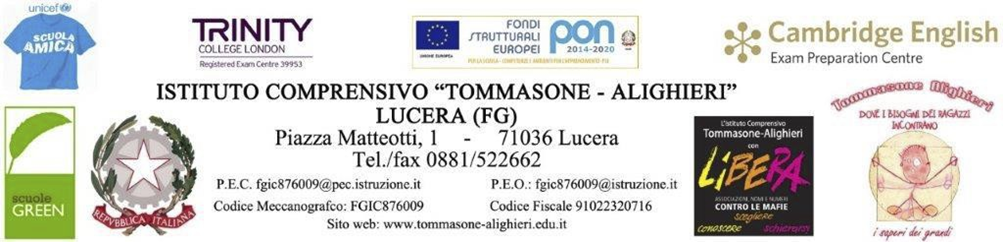 PREMESSALa Dir. Min. 27/12/2012 e la C.M. n. 8 del 6/03/2013 dispone l’attivazione di un Percorso Didattico Personalizzato (P.D.P) per gli altri alunni con Bisogni Educativi Speciali (BES)La compilazione del PDP è effettuata dopo un periodo di osservazione dell’allievo, entro il primo trimestre. Il PDP viene deliberato dal Consiglio di intersezione, firmato dal Dirigente Scolastico, dai docenti e dalla famiglia. Nello stesso, ogni docente esplicita le strategie con le quali si perverrà agli obiettivi definiti e poi viene consegnato alla famiglia.Tale percorso deve essere documentato: nei verbali dei Consigli di intersezione nel registro del singolo docente con la declinazione dei punti del P.D.P.Il PDP è aggiornabile e integrabile nel corso dell’anno scolastico, sulla base delle esigenze e delle strategie necessarie allo studente per compensare i propri funzionamenti in relazione al processo di apprendimento, che dovrà sempre essere condiviso con la famigliasi ritenga opportuno).SITUAZIONE numerica della SEZIONECome previsto dalle Linee Guida sulla Didattica Digitale Integrata, di cui al Decreto del Ministro dell’Istruzione del 26 giugno 2020, e dal Piano scolastico per la DDI, affinché gli Istituti siano pronti “qualora si rendesse necessario sospendere nuovamente le attività didattiche in presenza a causa delle condizioni epidemiologiche contingenti”, il seguente PDP è integrato con la DDI.L’eventuale coinvolgimento degli alunni in DDI dovrà essere attentamente valutato dal Cdc e dalla famiglia, verificando che l’utilizzo degli strumenti tecnologici costituisca per essi un reale e concreto beneficio in termini di efficacia della didattica.Riportare nel PDP le decisioni assunte.Coordinamento fra i Docenti di sezione sul carico di lavoro giornaliero da assegnare.Utilizzo di materiale didattico personalizzato audio/video, per dare la possibilità di ascoltare più volte le lezioni anche off-line.N.B. particolare cura andrà riservata agli interventi, condivisi e pianificati anche con il personale esterno che segue gli alunni, da attuare a distanza per alunni H – BES -DSA.Link di collegamento…………………………….Tempo scuola per attività sincrone____________________________Tempo scuola per attività asincrone____________________________Assegnazione di compiti____________________________VERIFICA DEL PERCORSO FORMATIVO CON LA FAMIGLIACOLLOQUI SCUOLA - FAMIGLIACRITICITÀ RILEVATE PUNTI DI FORZA Osservazioni………………………………………………………………………………………………………………………………………………………………………………………………………………………………………………………………………………………………………………………………………………………………………………………………………………………………………………………………………………………………………………………………………………………………………………………………………………………………………………………………………………………………………………………………………………………………………………………………………………………………...……………………………………………………………………………………………………………………………………………………………………………………………………………………………………………………I Genitori condividono le strategie e le metodologie prospettateI Genitori non condividono le strategie e le metodologie prospettateLe parti si impegnano a rispettare quanto condiviso e concordato nel presente PdP per garantire il successo formativo dell’alunno.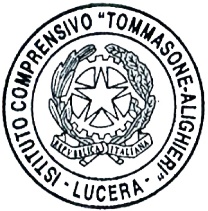  Visto: Il DIRIGENTE SCOLASTICOFrancesca CHIECHI 					                                                        Firma autografa omessa ai sensi                                                                                                                                               	dell’art. 3 del D. Lgs. n. 39/1993P.D.P. BESPIANO DIDATTICO PERSONALIZZATOSCUOLA DELL’INFANZIAPER ALLIEVI CON ALTRI BISOGNI EDUCATIVI SPECIALI(BES-DIR. MIN. 27/12/2012; C.M. N. 8 DEL  6/03/2013)A.S.             /Alunno/aSez.                              Docenti di sezione/teamReferente BESDATI ANAGRAFICI ED INFORMAZIONI ESSENZIALI DI PRESENTAZIONE DELL’ALLIEVODATI ANAGRAFICI ED INFORMAZIONI ESSENZIALI DI PRESENTAZIONE DELL’ALLIEVOData e luogo di nascitaData e luogo di nascitaNazionalitàNazionalitàResidenzaResidenzaIndirizzoIndirizzoDocenti di sezioneDocenti di sezioneINFORMAZIONI GENERALI FORNITE DALLA FAMIGLIA / ENTI AFFIDATARIFiglio:La famiglia si presenta ai colloqui:La famiglia si presenta ai colloqui:altro: naturalein affidamentoadottivomaisolo se convocataregolarmentemaisolo se convocataregolarmenteLa famiglia, durante i colloqui individuali, presenta nei confronti:La famiglia, durante i colloqui individuali, presenta nei confronti:La famiglia, durante i colloqui individuali, presenta nei confronti:La famiglia, durante i colloqui individuali, presenta nei confronti:DEL FIGLIODEL FIGLIODELLA SCUOLADELLA SCUOLAdisinteresseaccusadifesagiustificazione attenzionealtro ……………………………………..disinteresseaccusadifesagiustificazione attenzionealtro ……………………………………..disinteressedelegacontrapposizioneostilitàinteressecollaborazionealtro ………………………………………………………………disinteressedelegacontrapposizioneostilitàinteressecollaborazionealtro ………………………………………………………………Frequenza precedenteProvenienza regolarediscontinuaassente dato non disponibileha frequentato le scuole della zonaproviene da altra cittànon ha frequentato nessuna scuola proviene da un altro paese (Neo arrivato)anno di saldaturaFrequenza attuale E’ seguito da:regolarediscontinuamolto scarsainserito ad anno scolastico iniziatoComuneASLSpecialista di riferimento ………………………….Altro:………………………………………………………Alunni in totale n°Maschi Femmine Alunni stranieriNeo arrivatiAlunni BESOSSERVAZIONI_____________________________________________________________________________________________________________________________________________________________AREA DELLO SVILUPPO PSICOMOTORIO   Coordinazione generale e fine □ Non ha ancora acquisito la padronanza del proprio schema corporeo.	□ E’ impacciato nei movimenti	□ Non sa colorare nei contorni □ Non sa ritagliare o punzonare seguendo i confini anche di figure sempliciLateralizzazione (Come il bambino acquisisce la consapevolezza che il suo corpo è costituito da due parti simmetriche e che è portato ad usare in modo dominante un lato del corpo: destro o sinistro)□ Incerta 				 □ Assente			□ Da sostenere Orientamento temporale □ Non riconosce la successione prima/dopo 	Orientamento spaziale□ Non utilizza lo spazio del foglio adeguatamente □ Non riconosce i concetti topologici (avanti/dietro, sopra/sotto, dentro/fuori, vicino/lontano, etc)AREA DELLO SVILUPPO LINGUISTICO   □ Disturbo di pronuncia (di alcuni suoni, balbuzie o altro) Uso del linguaggio verbale in forma espressivo-comunicativo□ Incerto		                                   □ Problematico		□ Assente	                                               □ Adeguato	Struttura della frase□ Periodo strutturato e frasi correlate	□ Uso della parola-frase □ Frase minima 				□ Frase semplice, ma strutturata e di sensoRicchezza lessicale e precisione semantica□ Patrimonio lessicale adeguato all’età	      	   □ Presenta inflessioni dialettali □ Patrimonio lessicale povero, ma sufficiente                □ Linguaggio infantile e povero □ Competenza da sostenere poiché straniero              □ Deprivazione culturale Comprensione della comunicazione verbale □ Comprende parole e frasi semplici con l’aiuto di un supporto visivo □ Comprende le spiegazioni e le consegne semplici, anche senza esempi o supporti□ Presenta difficoltà di comprensione□ Non presenta difficoltà di compensione	AREA DELLO SVILUPPO COGNITIVOLogica:Logica Operativa: Affronta in modo adeguato e mette in atto i giusti comportamenti nelle situazioni giornaliere di vita scolastica□ acquisita 		□ non acquisita 		□ da consolidare Logica Formale e Relazionale: Svolge ed esegue compiti e attività basate sulla manipolazione di oggetti, disegni, parole, nel rispetto di precise regole date□ acquisita 		□ non acquisita 		□ da consolidare Logica Simbolica: Comincia a comprendere il concetto di quantità numerica□ acquisita 		□ non acquisita 		□ da consolidare 			Distingue segno grafico e scrittura□ acquisita 		□ non acquisita 		□ da consolidareLogica Causale: Comprende le conseguenze delle azioni svolte nelle diverse attività e relazioni di causa – effetto□ acquisita 		□ non acquisita 		□ da consolidare Discriminazione visiva e percettiva:Riconosce i colori primari e li denomina □ acquisita 		□ non acquisita 		□ da consolidare Riconosce i colori derivati e li denomina □ acquisita 		□ non acquisita 		□ da consolidare Riconosce le forme geometriche principali e le denomina.□ acquisita 		□ non acquisita 		□ da consolidare Distingue le proprietà liscio-ruvido degli oggetti.□ acquisita 		□ non acquisita 		□ da consolidare Distingue le proprietà morbido-duro degli oggetti.□ acquisita 		□ non acquisita 		□ da consolidare Distingue le proprietà bagnato-asciutto degli oggetti.□ acquisita 		□ non acquisita 		□ da consolidare Memoria □ difficoltà nella Memoria Breve Termine  		□ difficoltà nella Memoria Lungo Termine  □ difficoltà a memorizzare filastrocche o canzoncine □ non presenta difficoltà mnemonicheAttenzione□ Si distrae facilmente  □ Ha tempi di attenzione brevi	 □ Tempo di attenzione adeguataAREA DELL’AUTONOMIACapacità di gestire l’autonomia personale:Utilizza autonomamente il materiale a disposizione.□ acquisita 		□ non acquisita 		□ da consolidare Utilizza autonomamente i servizi igienici.□ acquisita 		□ non acquisita 		□ da consolidare Gestisce efficacemente le proprie emozioni.□ acquisita 		□ non acquisita 		□ da consolidare Riconosce e utilizza adeguatamente gli spazi della scuola.□ acquisita 		□ non acquisita 		□ da consolidare STRATEGIE DIDATTICHE ADOTTATE     PsicomotricitàProgrammazione ordinariaDa potenziare senza particolari interventiDa potenziare con interventi personalizzatiLinguaggio e comunicazione Programmazione ordinariaDa potenziare senza particolari interventiDa potenziare con interventi personalizzatiDiscriminazione percettivaProgrammazione ordinariaDa potenziare senza particolari interventiDa potenziare con interventi personalizzatiRelazioni interpersonali Programmazione ordinariaDa potenziare senza particolari interventiDa potenziare con interventi personalizzatiMemoria Programmazione ordinariaDa potenziare senza particolari interventiDa potenziare con interventi personalizzatiAttenzione Programmazione ordinariaDa potenziare senza particolari interventiDa potenziare con interventi personalizzatiPUNTI DI FORZA DELL’ALUNNOPUNTI DI FORZA DELL’ALUNNOAttività individuali preferiteAttività in cui riesce al meglioPUNTI DI FORZA NEL GRUPPO DI SEZIONEPresenza di un compagno o un gruppo di compagni di riferimentoper le attività didattiche_________________________________________________Presenza di un compagno o un gruppo di compagni di riferimentoper il gioco_________________________________________________SUGGERIMENTI METODOLOGICI E ATTIVITÀ:SUGGERIMENTI METODOLOGICI E ATTIVITÀ:SUGGERIMENTI METODOLOGICI E ATTIVITÀ: giochi sull'ascolto giochi sul ritmo giochi di rinforzo dei movimenti giochi fonologici attività di routines giochi di parole gli incarichidisegno e scrittura spontanea l'angolo della letturaIN CASO DI ATTIVAZIONE DELLA DIDATTICA A DISTANZA (DAD)PIANIFICAZIONE DELLA PROGETTAZIONE DA ATTUARE   ( Il docente condividerà con la famiglia quanto di seguito riportato)STRUMENTI DIGITALI UTILIZZATIComunicazioni ed assegnazione compiti tramite Registro Elettronico giornaliero.RE – materiale didattico.Piattaforma Collabora.Piattaforma Jitsi meet.Altro.STRUMENTIMATERIALI DI STUDIODevice personali.Smartphone.Internet.Software dedicato e generale.Sussidi audiovisivi.LIM.Tabelle, grafici, plastici e modelli.Altro______________________     App. messe a disposizione da Case Editrici.Libri di testo digitale.Semplificazioni del libro di testo.Materiale di supporto e schede realizzate dal docente.P.C.Software didattici.Erogazione di video presenti in rete e condivisione del relativo link.Realizzazione di propri video/audio da condividereAltro__________________________________AREE DISCIPLINARI DADcontenutiAREE DISCIPLINARI DADcontenutiAREA DELLO SVILUPPO PSICOMOTORIOAREA DELLO SVILUPPO LINGUISTICOAREA DELLO SVILUPPO COGNITIVOAREA DELLO SVILUPPO DELL’AUTONOMIAORARIOLUNEDI’MARTEDI’MERCOLEDI’GIOVEDI'VENERDI’DIDATTICA PERSONALIZZATA ED INDIVIDUALIZZATASuggerimenti per tutte le areeStrategie e metodi di insegnamento:La gratificazione e l’incoraggiamento di fronte ai successi, agli sforzi e all’impegno devono essere preponderanti rispetto alle frustrazioni per gli insuccessi.Sollecitazione delle conoscenze pregresse per introdurre nuovi argomenti.Pause ripetute per una consapevolezza dell’avvenuta comprensione.Importanza maggiore alla comunicazione orale.Valorizzazione di quanto il bambino è in grado di fare.Promuovere l’apprendimento collaborativo.Incoraggiare l’apprendimento collaborativo favorendo le attività in piccoli gruppi.Offrire anticipatamente schemi grafici relativi all’argomento dell’attività, per orientare l’alunno nella discriminazione delle informazioni essenziali.Privilegiare l’apprendimento esperienziale e laboratoriale “per favorire l’operatività e allo stesso tempo il dialogo, la riflessione su quello che si fa”;Altro……………………………………………………………………………………………………Strumenti Compensativi      Utilizzo di computer e tablet.Utilizzo di risorse audio (file audio, digitali, audiolibri…).Utilizzo del registratore digitale o altri strumenti di registrazione per uso personale.Utilizzo di Software didattici e compensativi (software facilitanti e/o CD rom didattici). Utilizzo di domande guida, brevi e semplici per favorire la produzione oraleAltro.ValutazioneLa valutazione considererà il livello di partenza, i progressi registrati, l’impegno e l’interesse manifestato. Attraverso la valutazione, momento educativo e formativo, si vuole:-	Cercare di creare consapevolezza delle proprie reali possibilità;-	Aiutare lo sviluppo dell’autostima;-	Gratificare l’impegno e i risultati ottenuti.Si farà riferimento alle griglie di valutazione approvate nel Protocollo di valutazione, in presenza e in DAD (le quali saranno adattate al singolo alunno - se necessario).Valutazione attraverso la compilazione delle griglie di osservazione nel primo quadrimestre.Valutazione attraverso la compilazione delle griglie di osservazione nel secondo quadrimestre.PATTO EDUCATIVODATEGli insegnantiI Genitori